3rd December 2021English Lesson n°2Read Jacquie Lawson London Advent Calendar and answer:NOTESVibrant:  https://www.wordreference.com/enit/vibrantBustling: https://www.wordreference.com/enit/bustlingFeaturing: https://www.wordreference.com/enit/%20featuringJack & Jack - No One Compares To You (3.03) https://www.youtube.com/watch?v=eUJA5I5lG6EIndefinite pronouns:No one, nobody, nothing, nowhereWe use:no one/nobody (nessuno), nothing (niente)  nowhere (da nessuna parte) to refer to an absence of people, things or places. We use them with a singular verb:Nobody ever goes to see her. She’s very lonely.You usually have to wait for a long time. Nothing happens quickly.There was nowhere to park the car.We often use the plural pronoun they to refer back to (singular) no one or nobody when we do not know if the person is male or female:No one remembers the titles of the books they’ve read.No one or nobody?No one and nobody mean the same. Nobody is a little less formal than no one. We use no one more than nobody in writing:I knew nobody at the party.No one moved; no one said anything.We write no one as two separate words or with a hyphen: no one or no-one but not noone.Nobody or not … anybody, etc.Nobody, no one, nothing, nowhere are stronger and more definite than not … anybody/anyone/anything/anywhere:I did nothing. (stronger than I didn’t do anything.)She told no one, not even her mother. (stronger than She didn’t tell anyone …)We don’t use not + anyone/anything/anywhere as the subject of a clause:Nothing will make me change my mind.Not: Not anything will make me change my mind.We don’t use nobody, no one, nothing, nowhere after no, not, never or other words which have a negative meaning (hardly, seldom). We use anyone, anybody, anything, anywhere:I can’t do anything.Not: I can’t do nothing.She talks to hardly anyone. Not: She talks to hardly no oneEd Sheeran - In My Life (Tribute to The Beatles, 2014), 720p, HQ audio (3.00)https://www.youtube.com/watch?v=wGQ9wW83MJU Paragona: Thoughts ( pensieri) / Though (anche se sebbene)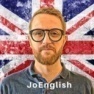 Tre consigli per imparare L'INGLESE VELOCEMENTE!Suggestions to Learn English well but quickly.https://www.youtube.com/watch?v=9m3kAMMq6TwJoe gives 3 Hacks (trucchi)/ Tips (suggerimenti/ consigli) to learn english well but also fast (velocemente). If you lern these key words you can ask a question and understand a question.:You must learn key words, they are fundamental to understand and comunicate.EG: Question words used to create a Question such as :what, when where, whith who, why, who, whose, how, how long, how much, how many, how often, how far..Learn the fundamental Grammar PRESENT, PAST, FUTURE, for eg 25 verbs the most important to comunicate. BE is very important because it is used in the Future, Present Continuous, Passive.Read and listen together.Why? Because if you listen and read is very helpful with pronunciation, helps you to learn words. Use audio books, films with subtitles in English, not in italian!Remenber: If you are not ready to learn new words verbs expressions, don’t keep going!Il verbo "TO BE" - Simple Present - Easy English Class( 2.57)https://www.youtube.com/watch?v=co6lmoOoZsUI TEMPI INGLESI - Part 1 – PRESENT (18.15)https://www.youtube.com/watch?v=i1Wfrnyld-8 Present Simple,Present continuous (Present Perfect, Present perfect Continuous). Guardare solo questi 2 tempi fino al punto 7.12 fino a quando riferendosi alla grammatica dice: dobbiamo avere un poco di flessibilità…HomeworkLeggete la storia (solo 1) che vi si addice di più fra le varie proposte in base al vostro livello. Prima leggete con il testo globalmente. Solo dopo ad una seconda lettura potete puntualizzare le parti che non capite. Quando vi sentite pronti riscoltate il tutto senza testo. A questo punto dovresti capire globalmente. Buon lavoro.  Beginners or False beginnersBEGINNER ENGLISH STORY ⏰ Jonny's Daily Routine ⏰ A1 / A2 / Level 1 | BRITISH ENGLISH WITH SUBTITLES (time 4.11)    https://www.youtube.com/watch?v=t0_x13V786gLearn English Through Story Police TV Level 0 (time 18.06)https://www.youtube.com/watch?v=vmTej_OWsF8Learn English Through Story ★ Subtitles: Scotland (Level 2) (time 29.18)https://www.youtube.com/watch?v=PAQ-LE9oij8AdvancedADVANCED ENGLISH STORY 🏡 The Cottage 🏡 Level 4 / 5 / B2 / C1 | British English Story with Subtitles (time 16.30) https://www.youtube.com/watch?v=8MnUeU2khcwLearn English Through Story ★ Subtitles: The Room by John Work (level 2) (Time 7.18)https://www.youtube.com/watch?v=EqjHzkNdQKgChristmas approaches…How is Britain capital city-London- defined in the London Advent Calendar?-------------------------------------------------------What does the virtual Advent calendar include?------------------------------------------------------------------------------------------------------------------------------------------------------------------------------------------------------------------------------------------------------------------------------------------------How much does it cost to have someone decorate your Christmas tree?----------------------------------------------------------------------------------------------------------------------------------------------------------------------------------------------------------------------------------------------------------------------How does the Jacquie Lawson Advent Calendar work?……………………………………………………………………………………………………………………………………………………………………………………………………………………………………………………………………………………………………………………………………………………………………………………………………………………………………………………………………………………………………………………………………………………………………………………………………………………………………………………………………..How long have they been producing an Advent Calenda at Jacquie Lawson?……………………………………………………………………………………………………………………………………………A traditional Advent Calendar or "Christmas Calendar," is a Christmas scene printed on cardboard, with little paper windows – one for each day of Advent – which open to reveal further Christmassy scenes, so the user can count the days to Christmas. What’s the difference between a digital Advent Calendar and a traditional Advent Calendar? ……………………………………………………………………………………………………………………………………………………………………………………………………………………………………………………………………Christmas approaches…How is Britain capital city-London- defined in the London Advent Calendar?A vibrant, bustling capital city.What does the virtual Advent calendar include?Games, puzzles, a Christmas tree decorator and a new version of a snowflake makerHow much does it cost to have someone decorate your Christmas tree?Christmas tree decoration services vary in cost depending on where you are and how large the task is. The average cost is ----- per hour.How does the Jacquie Lawson Advent Calendar work?A beautiful main scene featuring a panoramic view of London conceals a new animated story or other activity for every day of December up to Christmas Day, along with dozens of games, puzzles and hidden surprises which gradually unfold over the festive period. How long have they been producing an Advent Calendar at Jacquie Lawson?(every December now) for twelve yearsA traditional Advent Calendar or "Christmas Calendar," is a Christmas scene printed on cardboard, with little paper windows – one for each day of Advent – which open to reveal further Christmassy scenes, so the user can count the days to Christmas. What’s the difference between a digital Advent Calendar and a traditional Advent Calendar?A digital Advent Calendar is much more exciting than a traditional one because the main scene and the daily surprises all come alive with music and animation!Jack & Jack - No One Compares To You (Lyrics) (3.02) https://www.youtube.com/watch?v=LFl9AdIK4mUFill in the gaps while listening:T…………………….of you and me keep passing by
Like s………………..in the night, we never collide (never collide)
Need you h…………………..but after all this time
You can't be replaced ………………..I tryI'm looking at her ……………but I'm seeing you
She's sleeping on your……………, what can I……….?
We should ……….. heart to heart, my mind is on you
I try, I ……………… do
……………..time I think I've found ………………………….
I just wish that ………………………………was you
There's no way that ………………………..else could make me ever
Feel the same way that you ………..
……………….compares to you

Make it hard for me to love …………..
Oh, --------------do I start and ……………. do you end?
-----------I tell myself I can
I know that I'll break (I'll break)
I'm looking at her ……………but I'm seeing you
She's sleeping on your……………, what can I……….?
We should ……….. heart to heart, my mind is on you
I try, I ……………… do ……………..time I think I've found ………………………….
I just wish that ………………………………was you
There's no way that ………………………..else could make me ever Feel the same way that you ………..
……………….compares to you
No ……………….compares to you
……………..time I think I've found ……………………
I just wish that ……………………was you
There's no way that ………………else could make me ever
Feel the same way that you ………..
……………….compares to you……………………no………………… , no
……………………………, no, ………………compares to you
……………………….., ……………………………., no
………………………, no, ………………………… compares to yoNo One Compares To YouThoughts of you and me keep passing by
Like ships in the night, we never collide (never collide)
Need you here but after all this time
You can't be replaced even if I tryI'm looking at her face but I'm seeing you
She's sleeping on your side, what can I do?
We should be heart to heart, my mind is on you
I try, I really do
Every time I think I've found somebody
I just wish that somebody was you
There's no way that someone else could make me ever
Feel the same way that you do
No one compares to you

Make it hard for me to love again
Oh, where do I start and when do you end?
Even if I tell myself I can
I know that I'll break (I'll break)
Before I can bend, yeah
I'm looking at her face but I'm seeing you (but I'm seeing you)
She's sleeping on your side (yeah), what can I do? (What can I do?)
We should be heart to heart, my mind is on you
I (oh, I), try (try), I really do
Every time I think I've found somebody
I just wish that somebody was you
There's no way that someone else could make me ever
Feel the same way that you do
No one compares to you

Every time I think I've found somebody
I just wish that somebody was you
Ooh, there's no way that someone else could make me ever
Feel the same way that you do
No, no one compares to you
Nobody, nobody, no
Nobody, no, no one compares to you
Nobody, nobody, no
Nobody, no, no one compares to youNessuna è paragonabile a teI pensieri di te e di me continuano a passarmi accanto
come navi nella notte, non ci schiantiamo mai
Ho bisogno di te anche dopo tutto questo tempo
Non puoi essere rimpiazzata anche se ho provato

Sto guardando il suo viso ma vedo te
Lei sta dormendo sul tuo lato, cosa posso fare?
Dovremmo essere cuore a cuore, la mia mente è su di te
Ci ho provato, davveroogni volta che penso di aver trovato qualcuno
Spero solo che quel qualcuno sia tu
Non c'è modo che qualcun'altra possa mai
farmi sentire come facevi tu
Nessuna è paragonabile a te

sarà difficile per me amare di nuovo
oh da dove inizio e quando finisci tu?
Anche se dico a me stesso che posso
so che mi spezzerò prima di potermi piegare sìSto guardando il suo viso ma vedo te (vedo te)
Lei sta dormendo sul tuo lato, cosa dovrei fare (cosa dovrei fare?)
Dovremmo essere cuore a cuore, la mia mente è su di te
Ci ho provato, davvero

Ogni volta che penso di aver trovato qualcuno
Spero solo che quel qualcuno sia tu
Non c'è modo che qualcun'altra possa mai
farmi sentire come facevi tuNessuna è paragonabile a teogni volta che penso di aver trovato qualcuno
Spero solo che quel qualcuno sia tu
Ohh, non c'è modo che qualcun'altra possa mai
farmi sentire come facevi tu
No, nessuna è paragonabile a te
Nessuna no nessuna nonessuna, no nessuna è paragonabile a te Nessuna no nessuna no nessuna, no nessuna è paragonabile a te In My LifeNella Mia VitaThere are places I'll remember all my life,
though some have changed.
Some forever not for better
some have gone and some remain.
All these places have their moments
with lovers and friends I still can recall.
Some are dead and some are living,
in my life I've loved them allBut of all these friends and lovers
there is no one compares with you.
And these memories lose their meaning
when I think of love as something new.
Though I know I'll never lose affection
for people and things that went before
I know I'll often stop and think about them
in my life I love you more.Ci sono luoghi che ricorderò
Per tutta la vita anche se qualcuno è cambiato
Qualcuno per sempre, non per il meglio
Qualcuno se n'è andato, qualcuno è restato
Tutti questi luoghi hanno i propri momenti
Che ancora posso ricordare con le ragazze che ho amato e amici
Alcuni sono morti, alcuni sono vivi
Nella mia vita li ho amati tutti

Ma di tutti questi amici e innamorate
Nessuno è paragonabile a te
E questi ricordi perdono il proprio significato
Quando penso all'amore come qualcosa di nuovo
Anche se so che non perderò l'affetto
Per le persone e le cose che sono passate
So che mi fermerò spesso a pensare a loro
Nella mia vita ti amo di più